Приход на склад
(00)100011122233344455(21)000pal1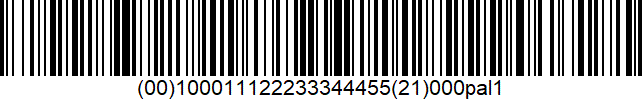 

Коробка с шинами(00)011100055566677111(21)000ty10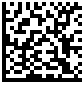 Коробка с шинами(00)011100055566677111(21)000ty20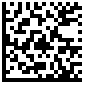 ТоварыYokohama Geolandar A/T G015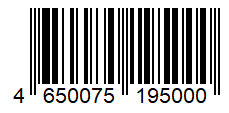 4650075195000 (короб 100 штук в нк – 4650075195086)Toyo Proxes CF2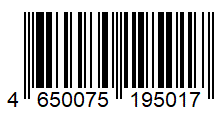 4650075195017 (короб 100 штук в нк – 4650075199879)Марки(Коробка 1)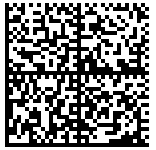 010465007519500021,8TdrEC71*&GM91TEST92dGVzdAETc6JP4erTXzSwXDMImWF9CQwLLrOM/2qvQhU= 010465007519500021,8TdrEC71*&GM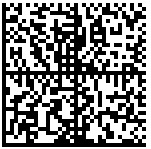 0104650075195000211&bIRpV6eW5Jm91TEST92dGVzdAETc6JP4erTXzSwXDMImWF9CQwLLrOM/2q3434= 0104650075195000211&bIRpV6eW5Jm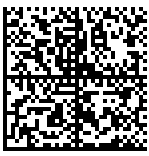 0104650075195000214hE'rw&U5FE/T91TEST92dGVzdAETc6JP4erTXzSwXDMImWF9CQwLLrOM/2qvwww= 0104650075195000214hE'rw&U5FE/T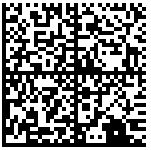 010465007519500021c81L.lgo;(txE91TEST92dGVzdAETc6JP4erTXzSwXDMImWF9CQwLLrOM/2qrrt5= 010465007519500021c81L.lgo;(txE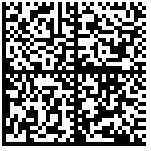 010465007519500021XDBjOgw05DcF091TEST92dGVzdAETc6JP4erTXzSwXDMImWF9CQwLLrOM/2q3rr3= 010465007519500021XDBjOgw05DcF0   		(Коробка 2)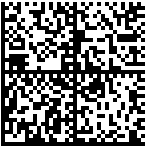 010465007519501721)JsY6PM?Ao>hn91TEST92dGVzdAETc6JP4erTXzSwXDMImWF9CQwLLrOM/2q5vb4=010465007519501721)JsY6PM?Ao>hn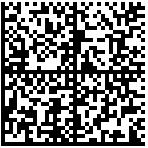 0104650075195017211hwlUGZ"HVwn%91TEST92dGVzdAETc6JP4erTXzSwXDMImWF9CQwLLrOM/2q1111= 0104650075195017211hwlUGZ"HVwn%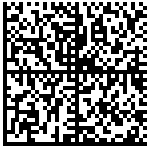 010465007519501721hYBJrghQ:jBFK91TEST92dGVzdAETc6JP4erTXzSwXDMImWF9CQwLLrOM/2q''99= 010465007519501721hYBJrghQ:jBFK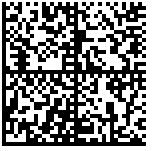 010465007519501721YoZLzsf?cm8!c91TEST92dGVzdAETc6JP4erTXzSwXDMImWF9CQwLLrOM/2q1ee1=010465007519501721YoZLzsf?cm8!c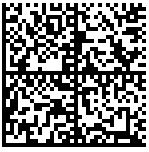 010465007519501721ZYTri8zbHhd'L91TEST92dGVzdAETc6JP4erTXzSwXDMImWF9CQwLLrOM/2qdfg0= 010465007519501721ZYTri8zbHhd'L                                   Подбор заказаКоробки(00)011100055566677111(21)000ty10(00)011100055566677111(21)000ty20